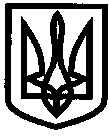 УКРАЇНАУПРАВЛІННЯ ОСВІТИІЗЮМСЬКОЇ МІСЬКОЇ РАДИХАРКІВСЬКОЇ ОБЛАСТІНАКАЗ25.05.2018											№ 209На виконання рішення виконавчого комітету Ізюмської міської ради від 23.05.2018 року № 496 «Про тимчасове призупинення освітнього процесу в закладах дошкільної освіти міста Ізюм влітку 2018 року», з метою проведення ремонтних робіт по підготовці закладів до роботи в осінньо-зимовому періоді 2018 року, якісної підготовки закладів до роботи у 2018/2019 навчальному році, НАКАЗУЮ:1. Призупинити освітній процес у закладах дошкільної освіти міста: 2. Завідувачам закладів дошкільної освіти:2.1. Довести до відома персоналу та батьків графік призупинення освітнього процесу в закладі дошкільної освіти.2.2. Вирішити питання влаштування вихованців в інші заклади дошкільної освіти міста на час проведення ремонтних робіт.3. Контроль за виконанням даного наказу покласти на начальника відділу змісту та якості освіти Васько Н.О.Заступник начальника управління освіти					О. В. БезкоровайнийВаськоПро тимчасове призупинення освітнього процесу в закладах дошкільної освіти міста Ізюм влітку 2018 року№з/пПовна назва закладуПеріод призупинення освітнього процесуЗаклад, в який запропоновано влаштувати дітей, скорочена назва закладуІзюмський дошкільний навчальний заклад (ясла-садок) № 2 комбінованого типу Ізюмської міської ради Харківської областіЗ 23.07.2018 по 27.07.2018ІДНЗ № 14Ізюмський дошкільний навчальний заклад (ясла-садок) № 4 комбінованого типу Ізюмської міської ради Харківської областіЗ 02.07.2018 по 31.07.2018ІДНЗ № 13Ізюмський дошкільний навчальний заклад (ясла-садок) № 13 компенсуючого типу (санаторний) Ізюмської міської ради Харківської областіЗ 01.06.2018 по 30.06.2018ІДНЗ № 4Ізюмський дошкільний навчальний заклад (ясла-садок) № 14 Ізюмської міської ради Харківської областіЗ 16.07.2018 по 20.07.2018ІДНЗ № 2Ізюмський дошкільний навчальний заклад (ясла-садок) № 16 Ізюмської міської ради Харківської областіЗ 02.07.2018 по 27.07.2018ІДНЗ № 9, ІДНЗ № 12Ізюмський дошкільний навчальний заклад (ясла-садок) № 17 Ізюмської міської ради Харківської областіЗ 11.06.2018 по 29.06.2018ІДНЗ № 2